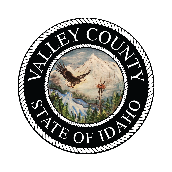 Valley County Human Resource DepartmentInformation Technology Network Analyst
Do you love working with computers and networks?  Are you looking for a smaller organization where you can make a difference?  Would you like to be part of a team providing great service to the employees?

The Valley County Network Analyst position is for you!Pay for this position is $27.41 to $30.00 per hour depending upon years of experience in similar position.The Network Analyst monitors the network to ensure optimum operation without compromising the security of the system.  This position will work with Voice over IP phones in addition to various systems and databases.  The ideal candidate will have a bachelors degree in a field relating to computer systems and 3 years of experience.  We will consider experience and education equivalent to a bachelors degree.  We need someone who understands and can apply best practices in information network systems and security. To apply to this position please to go to Valley County IT Network Analyst.  